KËRKESË PËR INFORMACION                                            Numër protokolli 40100/2023Dërguar: Agjencisë Kombëtare të Burimeve NatyroreAdresa: Bulevardi "Bajram Curri", Blloku "Vasil Shanto", TiranëNë bazë të ligjit nr. 119/2014 për të Drejtën e Informimit, kërkohet si informacion:Prodhimi i naftës dhe gazit për vitin 2020 sipas modelit të tabelës që keni publikuar për vitin 2019.Prodhimi i naftës dhe gazit për vitin 2021 sipas modelit të tabelës që keni publikuar për vitin 2019.Prodhimi i naftës dhe gazit për vitin 2022 sipas modelit të tabelës që keni publikuar për vitin 2019. 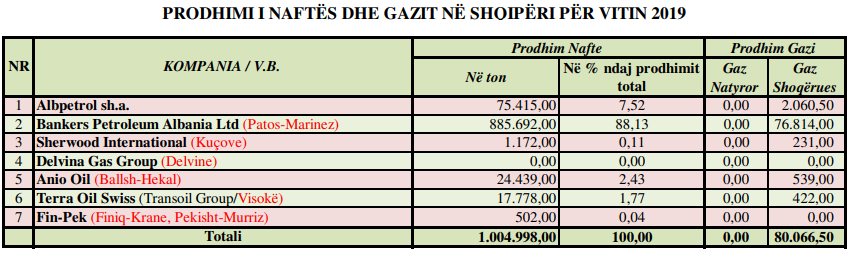 Tabela e vitit 2019, e publikuar nga AKBN-ja.Prodhimi i naftës në Shqipëri sipas objekteve dhe eksportit për vitin 2020 sipas modelit të tabelës së vitit 2019.Prodhimi i naftës në Shqipëri sipas objekteve dhe eksportit për vitin 2021 sipas modelit të tabelës së vitit 2019.Prodhimi i naftës në Shqipëri sipas objekteve dhe eksportit për vitin 2022 sipas modelit të tabelës së vitit 2019.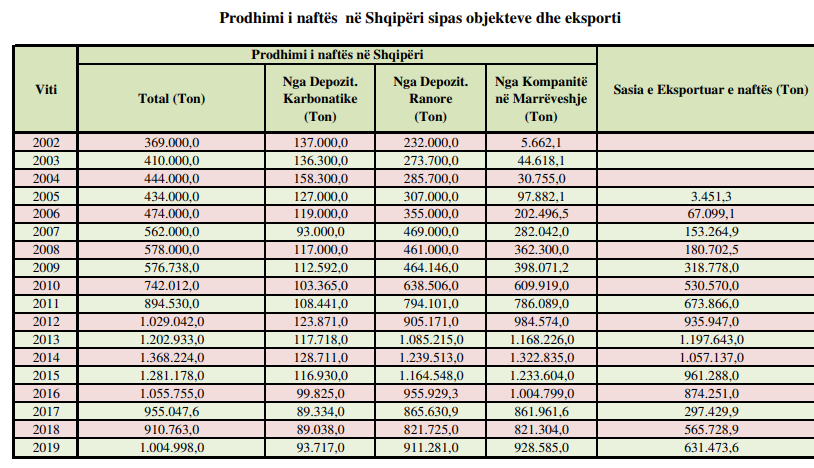 Tabela e vitit 2019, e publikuar nga AKBN-ja.Ju faleminderit për vëmendjen!